Język polski kl. 5-6; 11-15.05.20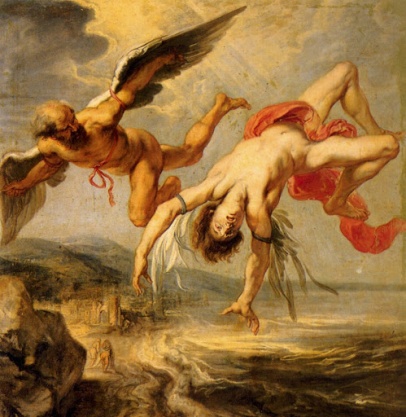 Dramat w przestworzach. Przeczytaj poniższy mit.Jan Parandowski Dedal i Ikar„Tymczasem Minos panował na Krecie. Był to rozumny król, który swoją potęgę umiał rozszerzyć bez podbojów, jedynie przez umiejętne współżycie z innymi krajami, skąd ciągnął zyski rozległym handlem. Miał wielką flotę i był prawdziwym władcą mórz. Nie było jednak szczęścia w jego domu. Jego żona, Pazyfae, urodziła dziecko, które miało kształt byka i człowieka. Ten syn szkaradny wyrósł na groźnego potwora i nazwano go Minotaurem. Król, obawiając się, aby straszydło nie szkodziło jego poddanym, postanowił je zamknąć w jakimś bezpiecznym miejscu. W tym celu wybudowano wspaniały gmach, labirynt, o niezliczonej liczbie pokoi, z których gmatwaniny Minotaur wyplątać się nie mógł. [...]         Budowę labiryntu prowadził Ateńczyk Dedal [...]. Był on mistrzem we wszystkich sztukach. Miasta zamawiały u niego posągi bogów i bohaterów i ludzie zjeżdżali się z daleka, na uroczyste święta, aby podziwiać kunszt tego artysty, o którym mówiono, że umie w drzewo lub kamień tchnąć duszę żywą, tak iż ma się wrażenie, jakby postacie jego ruszały się, chodziły, patrzyły. W niektórych świątyniach kapłani przywiązywali jego statuy łańcuchami w obawie, żeby nie uciekły. [...]       Wynalazł mnóstwo rzeczy pożytecznych, np. świder, grundwagę. Król kochał go tak bardzo, że nie chciał się z nim rozstać nawet wtedy, gdy Dedal, trapiony tęsknotą za ojczyzną, usilnie prosił o pozwolenie wyjazdu. Król nie pozwolił. Miał w tym trochę słuszności, gdyż Dedal zbyt długo był jego powiernikiem i zbyt dobrze znał różne tajemnice państwowe: taki człowiek za granicą mógł łatwo stać się niebezpieczny.       Wówczas Dedal wymyślił nowy i niesłychany sposób ucieczki. Z piór ptasich, sklejonych woskiem, sporządził olbrzymie skrzydła dla siebie i dla swego syna, Ikara. Obaj przytwierdzili sobie skrzydła do ramion, a zanim ruszyli w drogę, rzekł ojciec do syna: „Pamiętaj, synu, żebyś zawsze latał środkiem, między morzem a niebem. Nie wolno ci zbyt wysoko szybować, gdyż gorąco promieni słonecznych roztopi wosk, który spaja skrzydła; ani nie zlatuj zbyt nisko, aby wilgocią wody nie nasiąknęły pióra”.        Dedal leciał pierwszy i pokazywał drogę synowi. Rybak, który zakładał sieci wśród sitowia, pasterz idący za swymi trzodami, oracz postępujący za pługiem – wszyscy podnosili zdziwione oczy ku niebu, gdzie w obłokach szybowali ci dwaj niezwyczajni latawcy. Zdumienie ogarnęło ludzi na widok czarodzieja, który ptakom wydarł tajemnicę lotu i pokonał powietrze, dotychczas niedostępne dla mieszkańców ziemi.         Minęli wkrótce wyspę Samos i Paros. Ikar, uniesiony zachwytem nad potęgą wynalazku, zapomniał o przestrogach ojca i coraz wyżej wzbijał się w błękitne przestworza. I wówczas stało się to, co przewidział Dedal. Pod wpływem żaru słonecznego wosk stopniał i pióra, jedno po drugim, zaczęły opadać. Ikar, jak gromem rażony, runął z wysokości na ziemię i zabił się na miejscu. Po długich poszukiwaniach odnalazł ojciec żałosne szczątki syna. Wyspę, na którą spadł Ikar, nazwano Ikarią, a morze dookoła niej – Morzem Ikaryjskim. [...]Dedal pochował syna, a sam udał się w dalszą drogę.”Wymień postacie, które wystąpiły w micie. Napisz, kim były:Minos – król Krety, ojciec Minotaura…………………………………………………………………………………..………………………………………………………………………………….…………………………………………………………………………………..…………………………………………………………………………………..………………………………………………………………………………….…………………………………………………………………………………………………………………………………………………………………….Czym się zajmował i jakie umiejętności miał Dedal. Dokończ zdania:Dedal był (kim?) ………………………………………………………… .Dedal wynalazł (co?) ……………………………………………………….Dedal potrafił (co zrobić?) ………………………………..........................…………………………………………………………………………….. .Dlaczego wynalazca chciał opuścić Kretę?………………………………………………………………………………..Jaki sposób ucieczki wymyślił Dedal?………………………………………………………………………………………………………………………………………………………………………….………………………………………………………………………………………………………………………………………………………………………….Jakich rad udzielił Dedal swojemu synowi Ikarowi? Przepisz z tekstu:…………………………………………………………………………………….………………………………………………………………………………………………………………………………………………………………………….…………………………………………………………………………………….……………………………………………………………………………………………………………………………………………………………………………………………………………………………………………………………..Dlaczego Ikar zapomniał o przestrogach ojca. Odszukaj informacje 
w tekście i zapisz:………………………………………………………………………………………………………………………………………………………………………..………………………………………………………………………………….Uzupełnij notatkę:Ikar był ........................... Dedala. Dedal zbudował ............................, w którym umieszczono Minotaura. Minotaur miał kształt ...................... 
i ........................... . Dedal wymyślił sposób ucieczki od króla Minosa. Zbudował skrzydła z ............. ptasich zlepionych ................................ i ostrzegał syna Ikara, żeby nie leciał zbyt ............., bo pióra nasiąkną wilgocią, i żeby nie leciał zbyt ...................., bo słońce stopi wosk i  ……………… się rozpadną. Ikar .......................... rad ojca i poleciał zbyt wysoko. Promienie słoneczne ………………. wosk i Ikar spadł do  ………………… .Wypisz z tekstu po 5 wyrazów: rzeczowników, czasowników, przymiotników i przysłówków wg wzoru:Rzeczowniki  Czasowniki Przymiotniki Przysłówki wyspaminęlisłonecznezawsze